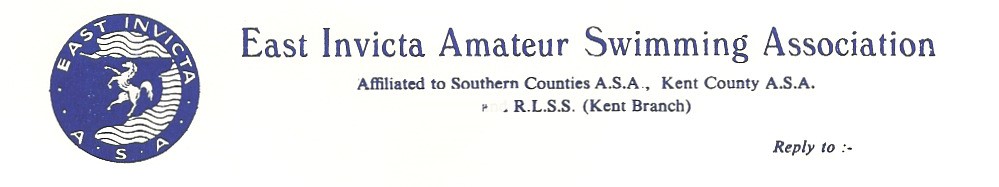 Championship 2019 Entry Remittance Form Name of Club: …………………………………................................. I confirm that all competitors listed on the Computer Data files transmitted by e-mail, have been informed of the Championship Conditions as laid out in the Association Handbook, that they have agreed to abide by them, and are eligible to swim as defined by ASA Laws.  Competitors are ASA registered and are aware that they will appear on a database used in connection with the production of the Association programmes, the meet results and the National Age Group Rankings.  Submitted times have been achieved since January 1st 2019, proof will be made available on the request of the Promoter.   Swimmers ages are as of December 8th 2019.  Signed..................................................... 	Position in Club........................................ Address............................................................................................................................. Tel. No.......................................        ELECTRONIC ENTRIES MUST BE RECEIVED BY  November 6th 2019  e-mail to:	lynngates@live.co.uk    Lynn Gates, 77 Bromstone Road Broadstairs CT102HX Individual Entries.   	 	    	 	 	@ £4.00   =  …………… Team entries (Limited to 3 teams / event / Club)   	@ £7.00   =   …………… Total Cheque Payable to East Invicta ASA  / BACS transfer 		………………….. East Invicta Amateur Swimming Association, NatWest Folkestone, Sortcode:  52-41-42	A/C No:  15715167In the event that any session is oversubscribed the slowest entries will be rejected. This will be done proportionately across all age groups.  Please do not send hard copies of the entries these should be retained by the clubs in case of query. Data Privacy:  Please refer to the Data Privacy statement in the Event Conditions and tick the relevant box::I agree to East Invicta transferring my data to ASA Rankings & SER Meet Licensing for the purposes of administering the club competition entry.            (please tick)